ANEXA NR 1LA ORDINUL NR. 270 DIN 18.02.2022CU PRIVIRE LA TOTALURILE PROGRAMULUI TRANSFRONTALIER DE PARTENERIATE ȘCOLAREEDUCAȚIE ONLINE FĂRĂ HOTAREPENTRU CADRELE DIDACTICE DIN ÎNVĂȚĂMÂNTUL GENERALN.B. CERTIFICATUL OFERIT ÎN CADRUL ACESTUI PROIECT ESTE VALABIL LA PREZENTAREA SCENARIULUI DIDACTIC CARE INTEGREAZĂ RESURSELE PLASATE PE SITE-UL PROIECTULUI, 3 LECȚI VIDEO ÎNSOȚITE DE SUPORT PDF ȘI PPT: https://educatieonline.md/Video?class=15&discipline=37 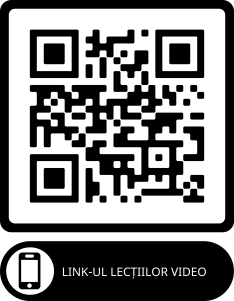 Video 1 - Din ce surse plătim impozite și taxe?  https://educatieonline.md/details?0224a0051c1b4e5b99f217774b979f20Video 2 - De ce plătim impozite?https://educatieonline.md/details?00fc8310459e4a3c98f4be79221e7d58 Video 3 - Ce se întâmplă atunci când nu plătim impozite?https://educatieonline.md/details?88b9523c17e343d89f3de1d482dc994c Adam MagdaAdam MagdaRomâniaÎnvățământ preșcolarAdriana Gabriela PopescuAdriana Gabriela PopescuRomâniaChimieAdriana PopescuAdriana PopescuRomâniaTICAGACHE IONELAAGACHE IONELARomâniaTERAPIE EDUCAȚIONALĂA COMPLEXĂ ȘI INTEGRATĂTERAPIE EDUCAȚIONALĂA COMPLEXĂ ȘI INTEGRATĂAlb AnaAlb AnaRomâniaTerapii specificeAlbu AdinaAlbu AdinaRomâniaînvățământ primarAldea DenisaAldea DenisaRomâniaIstorie - geografieAlecse Alina MihaelaAlecse Alina MihaelaRomâniaÎnvățământ preșcolarAlexandru Seu Alexandru Seu Republica Moldovaistorie și educație pentru societate istorie și educație pentru societate Alexandru TeodoraAlexandru TeodoraRomâniaTIC/MatematicaAlexe Emilia MarinaAlexe Emilia MarinaRomâniaLimba engleza - Limba românăAlexeev TatianaAlexeev TatianaRepublica MoldovaLimba și literatura română/limba englezăLimba și literatura română/limba englezăAlla Moghilin-GurăuAlla Moghilin-GurăuRepublica MoldovaMatematica, fizica, informaticaMatematica, fizica, informaticaAlpărean Mirela Alpărean Mirela RomâniaProfesor învățământ primar Profesor învățământ primar Ana Maria CercelAna Maria CercelRomâniaTICAndrei ElenaAndrei ElenaRomâniaLimba englezăAndrei Jeanina Andrei Jeanina RomâniaLimba franceza Cochior AngelicaCochior AngelicaRomâniaProfesor învățământ preșcolarAnghel Florina Anghel Florina RomâniaEducație socială ANTON MARIAANTON MARIARomâniaLimba si literatura română - consiliereLimba si literatura română - consiliereAPAN  IOANAAPAN  IOANARomâniaGeografieArdeiu Iulica Daniela Ardeiu Iulica Daniela RomâniaProtecția mediului Ardelean CosminaArdelean CosminaRomâniaProfesor învățământ preșcolar Profesor învățământ preșcolar Ariciu Felicia Ariciu Felicia RomâniaÎnvățământ primar Aștefănoie CristinaAștefănoie CristinaRomâniaEducatoareAtvinovschi LudmilaAtvinovschi LudmilaRepublica MoldovaGeografieAurelia TomșaAurelia TomșaRepublica MoldovaEconomieAvarvari IoanaAvarvari IoanaRomâniaProfesor învățământ primarProfesor învățământ primarBabici RodicaBabici RodicaRepublica MoldovaEducația pentru societate/ Dezvoltarea personalăEducația pentru societate/ Dezvoltarea personalăBadulescu Daniela CristinaBadulescu Daniela CristinaRomâniaMatematicaBALACI MARIA BALACI MARIA RomâniaProfesor pentru învățământul primar Profesor pentru învățământul primar Balint Monika Andrea Balint Monika Andrea RomâniaToateBaraghin Ion Baraghin Ion Republica MoldovaFizică, matematică Barbalat AlionaBarbalat AlionaRepublica MoldovaEducația pentru societate, educația economică și antreprenorialăEducația pentru societate, educația economică și antreprenorialăBarbălată Claudia LăcrămioaraBarbălată Claudia LăcrămioaraRomâniaEducatoareBarbu BeatriceBarbu BeatriceRomâniaProfesor itinerant și de sprijinProfesor itinerant și de sprijinBarbu Laurențiu Barbu Laurențiu RomâniaLimba și literatura română Limba și literatura română Barbulescu ElenaBarbulescu ElenaRomâniaînvățământ preșcolarBartha Lidia EnikoBartha Lidia EnikoRomâniaÎnvățământ primarBatog MarilenaBatog MarilenaRomâniaDiscipline economice, dirigențieDiscipline economice, dirigențieBăceanu CristinaBăceanu CristinaRomâniaînvățământ primarBădulescu Mușat Ruxandra Elena Bădulescu Mușat Ruxandra Elena RomâniaDisciplinele ciclului primarDisciplinele ciclului primarBălan Corina Bălan Corina RomâniaPreșcolar Bălașa Elena-Florentina Bălașa Elena-Florentina RomâniaProfesor învățământ primarBăncănău FlorentinaBăncănău FlorentinaRomâniaÎnvățământ primarBechiș BilchisBechiș BilchisRomâniaProfesor învățământ primarProfesor învățământ primarBEIZADEA ANIȘOARABEIZADEA ANIȘOARARomâniaProfesor învățământ primarProfesor învățământ primarBenchea ClaudiaBenchea ClaudiaRomâniaLimba românăBerliba TatianaBerliba TatianaRepublica MoldovaLimba engleză Beschieri LidiaBeschieri LidiaRepublica MoldovaÎnvățătoare/ învățământ primarÎnvățătoare/ învățământ primarBița TeodoraBița TeodoraRomâniaDiscipline preșcolareBîrdu SergheiBîrdu SergheiRepublica MoldovaChimie/ BiologieBîrziloiu Andreea-Mădălina Bîrziloiu Andreea-Mădălina RomâniaProfesor Învățământ Preșcolar Profesor Învățământ Preșcolar Blînda MirelaBlînda MirelaRomâniaGeografieBoaghe MariaBoaghe MariaRepublica MoldovaEducație timpurieBogdan MarianaBogdan MarianaRomâniaProfesor pentru învățământul primarBogdan MarianaBogdan MarianaRomâniaProfesor pentru învățământul primarProfesor pentru învățământul primarBOIȘTEANU CORINABOIȘTEANU CORINARepublica MoldovaLIMBA ȘI LITERATURA ROMÂNĂLIMBA ȘI LITERATURA ROMÂNĂBOJIN NICOLETA-MARIABOJIN NICOLETA-MARIARomâniaLIMBA FRANCEZĂ-SILVICULTURALIMBA FRANCEZĂ-SILVICULTURABoldeanu Loredana Boldeanu Loredana RomâniaÎnvățământ preșcolarBoldeanu Loredana Boldeanu Loredana RomâniaÎnvățământ preșcolarBologan EugeniaBologan EugeniaRepublica MoldovaBiologie BORBELI  LUCIABORBELI  LUCIARomâniaÎnvățământ primarBordean AndraBordean AndraRomâniaÎnvățământ preșcolarBORDEIU RODICABORDEIU RODICARomâniaDiscipline economiceBorisova IrinaBorisova IrinaRepublica MoldovaFizica, Informatica, TICBORS ADI LUMINITABORS ADI LUMINITARomâniaProfesor pentru învățământul primarProfesor pentru învățământul primarBorș Ecaterina Borș Ecaterina Republica MoldovaMatematică Boșcor Mihaela Violeta Boșcor Mihaela Violeta RomâniaProfesor învățământ primar Profesor învățământ primar Bozga Gianina LarisaBozga Gianina LarisaRomâniaEducație timpurieBRABETE MARUSIA AMALIABRABETE MARUSIA AMALIARomâniaEDUCAȚIE ECONOMICO- FINANCIARĂEDUCAȚIE ECONOMICO- FINANCIARĂBRAICAU CARMEN CAMELIA BRAICAU CARMEN CAMELIA RomâniaÎnvățământ preșcolar Brata MihaelaBrata MihaelaRomâniaLimba englezăBrădilă Laura Mariana Brădilă Laura Mariana RomâniaLIMBA ROMÂNĂ/ RELIGIELIMBA ROMÂNĂ/ RELIGIEBUCȘA CAMELIA ELENABUCȘA CAMELIA ELENARomâniaeducație financiară Budisan Laura Anca Budisan Laura Anca RomâniaFrancezaBulf VeronicaBulf VeronicaRomâniaLumba și literatura românăLumba și literatura românăBumbaru Mariana LenuțaBumbaru Mariana LenuțaRomâniaÎnvățământ primarBURLACU NICOLETA BURLACU NICOLETA RomâniaEducatoare Buruiana Camelia Buruiana Camelia RomâniaProfesor învățământ primar Profesor învățământ primar Butaciu Carmen MirelaButaciu Carmen MirelaRomâniaLimba englezaCanciucov TatianaCanciucov TatianaRepublica MoldovaDezvoltarea personalăCAPATINA MARIA MAGDALENACAPATINA MARIA MAGDALENARomâniaROMÂNĂCara Alina Cara Alina RomâniaProfesor învățământ Preșcolar Caramizoiu Anca Liliana Caramizoiu Anca Liliana RomâniaLimba franceză Cars Laura-Maria Cars Laura-Maria RomâniaEducație fizică și sport CAZACU DIANA FILOFTEIACAZACU DIANA FILOFTEIARomâniaProfesor învățământ primarProfesor învățământ primarCălescu Mirela Lenuța Călescu Mirela Lenuța RomâniaÎnvățător ciclul primar Călin Elena Andreea Călin Elena Andreea RomâniaEducatoare Călinescu AncaCălinescu AncaRomâniaÎnvățătoare Căpriță ParaschivaCăpriță ParaschivaRomâniaContabilitateCășuneanu AuraCășuneanu AuraRomâniaÎnvățământ primarCebotari OlgaCebotari OlgaRepublica MoldovaGeografie, Piata internaționala,Spirit antreprenorialGeografie, Piata internaționala,Spirit antreprenorialCebotari SvetlanaCebotari SvetlanaRepublica MoldovaMatematicaCERCEL MARIACERCEL MARIARomâniaProfesor învățământ preșcolarCernean CristinaCernean CristinaRepublica MoldovaClasele primareChelea Daniela Ioana Chelea Daniela Ioana RomâniaProfesor învățământ preșcolar Profesor învățământ preșcolar Chiper ValentinaChiper ValentinaRepublica MoldovaLimba FrancezaChiran LenutaChiran LenutaRomâniaProfesor, învățământ preșcolar.Chirea Iulia ClemenceChirea Iulia ClemenceRomâniaLimba francezaChiru ArgentinaChiru ArgentinaRomâniaAlimentație publicaChita Milica DanielaChita Milica DanielaRomâniaÎnvățământ primarCiobaniuc M. Magdalena Ciobaniuc M. Magdalena RomâniaLimba engleză Ciobanu CameliaCiobanu CameliaRomâniaEducație timpurieCiobanu CameliaCiobanu CameliaRomâniaEducație timpurieCIOBANU MONICACIOBANU MONICARomâniaÎnvățământ primar - OPTIONALÎnvățământ primar - OPTIONALCiobotar AdrianaCiobotar AdrianaRomâniaFizicaCiobotea Mădălina-AngelaCiobotea Mădălina-AngelaRomâniaEducatoareCioi Georgiana Florentina Cioi Georgiana Florentina RomâniaProfesor învățământ primar Profesor învățământ primar Cioltan DanielaCioltan DanielaRomâniaProfesor învățământ primarProfesor învățământ primarCiorap CorinaCiorap CorinaRepublica MoldovaFizica, dezvoltarea personalaFizica, dezvoltarea personalaCIORTAN CRISTINA-MIHAELACIORTAN CRISTINA-MIHAELARomâniaLimba și literatura română - Limba francezăLimba și literatura română - Limba francezăCiubotariu Ancuța SimonaCiubotariu Ancuța SimonaRomâniaLimba și literatura română Limba și literatura română Ciubotaru Rodica Ciubotaru Rodica RomâniaLimba și literatura românăLimba și literatura românăCîrciuvoianu Maria Cîrciuvoianu Maria RomâniaProfesor învățământ preșcolar Profesor învățământ preșcolar Cîrcotă Roxana Cîrcotă Roxana RomâniaContabilitate,  fiscalitate,  firma de exercițiu Contabilitate,  fiscalitate,  firma de exercițiu CÎRLAN MIRELA-NELA CÎRLAN MIRELA-NELA RomâniaRELIGIE ORTODOXĂ CÎRLEJAN  ANICACÎRLEJAN  ANICARomâniaPsihopedagogie specială Psihopedagogie specială Cobzac NataliaCobzac NataliaRepublica Moldovaclasele primareCochior- Balan AngelicaCochior- Balan AngelicaRomâniaProfesor în Învățământul PreșcolarProfesor în Învățământul PreșcolarCojocariu GianinaCojocariu GianinaRomâniaÎnvățământ preșcolarCojocaru Doina-Florentina Cojocaru Doina-Florentina RomâniaProfesor pentru învățământul primar Profesor pentru învățământul primar Coman MihaelaComan MihaelaRomâniaÎnvățământ primarComan Simona-RoxanaComan Simona-RoxanaRomâniaDiscipline specifice învățământului primarDiscipline specifice învățământului primarComorașu Aura Comorașu Aura RomâniaLimba și literatura română Limba și literatura română Constantin Cristina-NicoletaConstantin Cristina-NicoletaRomâniaÎnvățământ preșcolarConu DanielaConu DanielaRomâniaÎnvățământ primar Cordonașu Ana-MariaCordonașu Ana-MariaRomâniaEducație muzicală specializatăEducație muzicală specializatăCordoș DanielaCordoș DanielaRomâniaDiscipline preșcolareCornea LuminițaCornea LuminițaRomâniaEducația financiarăCornea Maria Cornea Maria RomâniaEducație fizică Coroban Daniela NataliaCoroban Daniela NataliaRomâniaÎnvățământ primarCostache Mirela Costache Mirela RomâniaÎnvățământ primarCostea AncaCostea AncaRomâniaEducație timpurie, limba românăEducație timpurie, limba românăCOSTEA IULIANA - MARIACOSTEA IULIANA - MARIARomâniaeconomiceCostea VioricaCostea VioricaRomâniaMatematicăCostin Silvia Săndica Costin Silvia Săndica RomâniaMatematicăCoșarca CristinaCoșarca CristinaRepublica MoldovaDiscipline economicCovrig AnaCovrig AnaRomâniaÎnvățământ preșcolarCrăciun DorinaCrăciun DorinaRomâniaInvățătoareCRĂCIUN-STĂNESCU MARIA-SORINA CRĂCIUN-STĂNESCU MARIA-SORINA RomâniaPROFESOR ÎNVĂŢĂMÂNT PRIMAR PROFESOR ÎNVĂŢĂMÂNT PRIMAR CRETU  AIDA JULIETACRETU  AIDA JULIETARomâniaPSIHOLOGIE; EDUCATIE ANTEPRENORIALAPSIHOLOGIE; EDUCATIE ANTEPRENORIALACrina Gina Chis Crina Gina Chis RomâniaTehnologii Crișan Mariana Viorica Crișan Mariana Viorica RomâniaMatematica, Educație tehnologică și abilități practice, Informatică Matematica, Educație tehnologică și abilități practice, Informatică Crișan Mariana Viorica Crișan Mariana Viorica RomâniaMatematică, Educație tehnologică și abilități practice,  Informatică Matematică, Educație tehnologică și abilități practice,  Informatică Croitor Cristina Croitor Cristina Republica MoldovaClasele primare Cuciuc NadejdaCuciuc NadejdaRepublica MoldovaLimba şi lit. românăCuflic Ecaterina Cuflic Ecaterina Republica MoldovaLimba și literatura română școală (minorități naționale).Limba și literatura română școală (minorități naționale).CUIBUȘ MIHAELA LAURACUIBUȘ MIHAELA LAURARomâniaLIMBA ENGLEZĂDabija NataliaDabija NataliaRepublica MoldovaPsihologie/ dezvoltare personalaPsihologie/ dezvoltare personalaDașu Narcisa GabrielaDașu Narcisa GabrielaRomâniaInformatică și TICDavidescu Florentina-GeorgianaDavidescu Florentina-GeorgianaRomâniaEducație SocialăDăgău FloricaDăgău FloricaRomâniaÎnvățământ primarDănilă SimonaDănilă SimonaRomâniaEducatoareDenuta VioletaDenuta VioletaRomâniaEducatoareDiaconescu RodicaDiaconescu RodicaRomâniaFrancezaDîmbu Ana-MariaDîmbu Ana-MariaRomâniaProfesor pentru învățământul preșcolar Profesor pentru învățământul preșcolar DOBRE RALUCADOBRE RALUCARomâniaPROFESOR ÎNVĂȚĂMÂNT PRIMARPROFESOR ÎNVĂȚĂMÂNT PRIMARDONISA ANCA-CAMELIADONISA ANCA-CAMELIARomâniaProfesor învățământ primarProfesor învățământ primarDordea Mihaela Camelia Dordea Mihaela Camelia RomâniaProfesor pentru învățământul primar Profesor pentru învățământul primar Dragostin Raluca Dragostin Raluca RomâniaPsihopedagogie speciala Psihopedagogie speciala Dragu Daniela Dragu Daniela RomâniaÎnvățământ preșcolar DRAGU VasilicaDRAGU VasilicaRomâniaÎnvățământ preșcolarDRĂGUȘ IONELIA-GEORGIANA DRĂGUȘ IONELIA-GEORGIANA RomâniaEducație socială Dumitrașcu Maria Magdalena Dumitrașcu Maria Magdalena RomâniaLimba engleza Dumitrescu Corina ElenaDumitrescu Corina ElenaRomâniaînvățământ primarDumitriu AdrianDumitriu AdrianRomâniaInformatică Dumitru CameliaDumitru CameliaRomâniaProfesor învățământ primarProfesor învățământ primarDUMITRU-SAVIN MIRELADUMITRU-SAVIN MIRELARomâniaLIMBA ȘI LITERATURA ROMÂNĂLIMBA ȘI LITERATURA ROMÂNĂDURAN NICULINADURAN NICULINARomâniaProfesor învățământ primarProfesor învățământ primarDuțu Mariana Duțu Mariana RomâniaReligie Ortodoxă Elizaveta TulbuElizaveta TulbuRepublica MoldovaÎnvățământul preșcolarEREMIA MADICA EREMIA MADICA RomâniaProfesor pentru învățământul primar Profesor pentru învățământul primar Farcaș Georgeana Farcaș Georgeana RomâniaProfesor învățământul preșcolar Profesor învățământul preșcolar FELDRIHAN ANGELICAFELDRIHAN ANGELICARomâniaÎnvățământ preșcolarFilipiuc MihaelaFilipiuc MihaelaRomâniaConsiliere școlară, limba și literatura românăConsiliere școlară, limba și literatura românăFRIGEA IULIANA MARIANAFRIGEA IULIANA MARIANARomâniaÎnvățător clase primareFunica OlgaFunica OlgaRepublica MoldovaÎnvățător clase primareGaman-Pavel Cristina-Alina Gaman-Pavel Cristina-Alina RomâniaLimba și literatura română Limba și literatura română Ganenco TatianaGanenco TatianaRepublica MoldovaMatematicaGÂNGU - IONESCU ALINAGÂNGU - IONESCU ALINARomâniaÎnvățământ PrimarGeorgescu CristinaGeorgescu CristinaRomâniaLogopedieGhencea RalucaGhencea RalucaRomâniaÎnvățământ preșcolarGheorghe GabrielaGheorghe GabrielaRomâniaActivități instructiv-educative pentru preșcolariActivități instructiv-educative pentru preșcolariGheorghe MinodoraGheorghe MinodoraRomâniaÎnvățământ PrimarGheorghița CristinaGheorghița CristinaRepublica MoldovaÎnvățătorGheorghiță Camelia Gheorghiță Camelia RomâniaÎnvățământ Primar GHIBU MIRELAGHIBU MIRELARomâniaÎnvățământ preșcolarGhibu MirelaGhibu MirelaRomâniaProfesor, învățământ preșcolarGhindari IuliaGhindari IuliaRepublica MoldovaÎnvățământul primarGhitulescu DanielaGhitulescu DanielaRomâniaLimba. Română Limba. EnglezaGina BordeaGina BordeaRomâniaBiologieGiuchici Minodora-Simona Giuchici Minodora-Simona RomâniaTurismGliga Corina Gliga Corina RomâniaÎnvățământul primarGliga Maria Gliga Maria RomâniaGeografie,Istorie și Educație socială Geografie,Istorie și Educație socială Goian Maria Goian Maria Republica MoldovaLimba rusa Golubi LiliaGolubi LiliaRepublica MoldovaInformatică, Dezvoltare personalăInformatică, Dezvoltare personalăGorobet RodicaGorobet RodicaRepublica MoldovaMatematica, Dezvoltarea personalaMatematica, Dezvoltarea personalaGorobet RodicaGorobet RodicaRepublica MoldovaLimba străinăGRAD MARIAGRAD MARIARomâniaÎnvățământul primarGreab Cristina-Gabriela Greab Cristina-Gabriela RomâniaÎnvățământ preșcolar Grety- Irina MOROIGrety- Irina MOROIRomâniachimieGrîu MaiaGrîu MaiaRepublica MoldovaContabilitate, fiscalitateGuiban ElenaGuiban ElenaRepublica MoldovaBiologieGULA MIHAELA LAURAGULA MIHAELA LAURARomâniaFIZICAGuțul Tatiana Guțul Tatiana Republica MoldovaDiscipline economiceGyörgy Piroska György Piroska RomâniaLimba. Maghiara materna Haulica Mariana Haulica Mariana RomâniaFizica Hereșanu Ildiko Hereșanu Ildiko RomâniaÎnv. primarHoffmann Bronț VioricaHoffmann Bronț VioricaRomâniaMatematicaHOJDA VASILE HOJDA VASILE RomâniaPRELUCRAREA LEMNULUIPRELUCRAREA LEMNULUIHolban Lidia Holban Lidia RomâniaEducație timpurie Holovici StelaHolovici StelaRomâniaProf. Inv. primarHulea Carmen Antuaneta Hulea Carmen Antuaneta RomâniaLimba și literatura română Limba și literatura română Hurgoi RamonaHurgoi RamonaRomâniaÎnvățământ prescolarIacob Ionela GinaIacob Ionela GinaRomâniaInvatamânt preșcolarIchim Ana Maria Ichim Ana Maria RomâniaTehnic , "Estetica și igiena corpului omenesc "Tehnic , "Estetica și igiena corpului omenesc "Ienciu Coca-DelyIenciu Coca-DelyRomâniaEducația timpurieIfrim Anca AlexandraIfrim Anca AlexandraRomâniaÎnvățământ primarIfrim ManuelaIfrim ManuelaRomâniaEducație Tehnologică si TICEducație Tehnologică si TICIlaș Mariana-Irina Ilaș Mariana-Irina RomâniaProfesor pentru învățământul primar Profesor pentru învățământul primar Ilie-Lîlă Alina-FlorentinaIlie-Lîlă Alina-FlorentinaRomâniaÎnvățământ preșcolar - profesor învățământ preșcolarÎnvățământ preșcolar - profesor învățământ preșcolarILLES GABRIELAILLES GABRIELARomâniaPROFESOR ÎNVĂȚĂMÂNT PRIMARPROFESOR ÎNVĂȚĂMÂNT PRIMARIOANA DIACONUIOANA DIACONURomâniaLimba și literatura română Limba și literatura română Ion Mariana Florica Ion Mariana Florica RomâniaProfesor învățământ primar Profesor învățământ primar Ionașcu Virginia Ionașcu Virginia RomâniaÎnvățătorIonescu Carmen - RoxanaIonescu Carmen - RoxanaRomâniaÎnvățământ primarIonescu Roxana Gabriela Ionescu Roxana Gabriela RomâniaLimba. Română Ioniță Ionela Tatiana Ioniță Ionela Tatiana RomâniaÎnvățământ prescolarIORDACHE ANA MARIA CARMENIORDACHE ANA MARIA CARMENRomâniaMATEMATICĂIORDACHE ANCA PARASCHIVAIORDACHE ANCA PARASCHIVARomâniaEDUCAȚIE ANTREPRENORIALĂEDUCAȚIE ANTREPRENORIALĂIordache Georgeta CristinaIordache Georgeta CristinaRomâniaMetodica activităților instructiv educative in Grădinița de copiiMetodica activităților instructiv educative in Grădinița de copiiIordache LauraIordache LauraRomâniaÎnvățământ primarIordan Jeni Leliana Iordan Jeni Leliana RomâniaEducatoareIpatii OleseaIpatii OleseaRepublica MoldovaEnglezaIstratie AuroraIstratie AuroraRomâniadiscipline economiceIurcu IrinaIurcu IrinaRepublica MoldovaEducația sexuală, Infecțiile transmisibile, Răspândirea HPV, Educația sexuală, Infecțiile transmisibile, Răspândirea HPV, Ivanov liliaIvanov liliaRepublica Moldovaînvățământ primarIVAȘCU ANGELICAIVAȘCU ANGELICARomâniaprofesor pentru învățământ primarprofesor pentru învățământ primarIvaşcu GabrielaIvaşcu GabrielaRomâniaEducaţie timpurieJanina StănculețuJanina StănculețuRomâniaProfesor învățământ primarProfesor învățământ primarJula Mădălina-IoanaJula Mădălina-IoanaRomâniaProfesor pentru învățământul primarProfesor pentru învățământul primarKompaneets MariaKompaneets MariaRepublica MoldovaEducație economică și antreprenorialăEducație economică și antreprenorialăLadunca Ionelia Ladunca Ionelia RomâniaLimba și literatura română Limba și literatura română Laza ElenaLaza ElenaRomâniaÎnvățământ preșcolarLădaru VioricaLădaru VioricaRomâniaÎnvățământ preșcolarÎnvățământ preșcolarLezeu Bianca-Adriana Lezeu Bianca-Adriana RomâniaEducație timpurie Liliana NIRCALiliana NIRCARomâniaLimba și lit. română/limba englezăLimba și lit. română/limba englezăLILOF ANCA VIOLETA LILOF ANCA VIOLETA RomâniaTurism și alimentație Lisnic AlisaLisnic AlisaRepublica MoldovaInv. prim.Lovin Maria Lovin Maria RomâniaInformatica și TICLovin Maria Lovin Maria RomâniaInformatica și TIC Lovin MariaLovin MariaRomâniaInformatica si TICLungu IrinaLungu IrinaRepublica MoldovaÎnvățământ primarLungu IrinaLungu IrinaRepublica Moldovaînvățământ primarLupu Adelina-Elena Lupu Adelina-Elena RomâniaEducatoare Malear OlgaMalear OlgaRepublica MoldovaGeografie, Bazele antreprenoriatului, Codul munciiGeografie, Bazele antreprenoriatului, Codul munciiManolache Irina Aura Manolache Irina Aura RomâniaElectronica și automatizări Electronica și automatizări Manolache Irina AuraManolache Irina AuraRomâniaautomatizari, electronicaManolache Laura Diana Manolache Laura Diana RomâniaBiologie MariaMariaRepublica MoldovaLimba și literatura engleză și francezăLimba și literatura engleză și francezăMarian Gina Mariana Marian Gina Mariana RomâniaÎnvățământ primar Marin Beatrice Marin Beatrice RomâniaProf.înv.pr.MARIN ELENA LUCIA CARMENMARIN ELENA LUCIA CARMENRomâniaFLAUT - ÎNVĂȚĂMÂNT PRIMAR/ GIMNAZIAL/ LICEALFLAUT - ÎNVĂȚĂMÂNT PRIMAR/ GIMNAZIAL/ LICEALMARIN ELENA LUCIA CARMENMARIN ELENA LUCIA CARMENRomâniaFLAUT -ÎNVĂȚĂMÂNT PRIMAR/ GIMNAZIAL/ LICEALFLAUT -ÎNVĂȚĂMÂNT PRIMAR/ GIMNAZIAL/ LICEALMarin GinaMarin GinaRomâniaChimieMarincean Paula MariaMarincean Paula MariaRomâniaLimba și literatura românăLimba și literatura românăMarinescu MariaMarinescu MariaRomâniaProfesor învățământ preșcolarProfesor învățământ preșcolarMarinescu MariaMarinescu MariaRomâniaProfesor învățământ preșcolarProfesor învățământ preșcolarMarinescu Maria Marinescu Maria RomâniaProfesor învățământ preșcolar -Grădinița cu PN NR .2 . Cernetu ,jud.TeleormanProfesor învățământ preșcolar -Grădinița cu PN NR .2 . Cernetu ,jud.TeleormanMatache  Oana Irina Matache  Oana Irina RomâniaProf inv primar Matache Irina Matache Irina RomâniaInv primarMATEESCU MARIA MATEESCU MARIA RomâniaProf inv primar/ limba si literatura română Prof inv primar/ limba si literatura română Matroi AlexandraMatroi AlexandraRepublica MoldovaBiologie, Chimie, Dezvoltare personalăBiologie, Chimie, Dezvoltare personalăMaxim Cristina Maxim Cristina RomâniaDiscipline Economice MAZILU SONIA ELENAMAZILU SONIA ELENARomâniaEducatie sociala, Educatie economico-financiaraEducatie sociala, Educatie economico-financiaraMăntoiu Triţă Alina Cătălina Măntoiu Triţă Alina Cătălina RomâniaPsihopedagogie Specială Psihopedagogie Specială Mărgan Daniela VioletaMărgan Daniela VioletaRomâniaÎnvățătoareMĂRGĂRIT CORINA EMANUELAMĂRGĂRIT CORINA EMANUELARomâniaLimba și literatura românăLimba și literatura românăMelania PapacuMelania PapacuRomâniaLimba EnglezaMelinte Elena-CarmenMelinte Elena-CarmenRomâniaInformatica si TICMeltiș Cristina AnamariaMeltiș Cristina AnamariaRomâniaÎnvățământ prescolarMeșina NataliaMeșina NataliaRepublica MoldovaCiclul primarMihai AureliaMihai AureliaRomâniaInv.primarMihai Oxana Mihai Oxana Republica MoldovaGeografie/ Limba Rusa ( școală națională)Geografie/ Limba Rusa ( școală națională)Mihaila ElenaMihaila ElenaRomâniaprof inv primarMihalache Andreia Mihalache Andreia RomâniaProfesor pentru învățământul primar Profesor pentru învățământul primar Mihăilescu Alina Mihăilescu Alina RomâniaDiscipline preșcolare Mihăilescu Luminița Mariana Mihăilescu Luminița Mariana RomâniaLimba engleza Mircu Nicoleta Maria Mircu Nicoleta Maria RomâniaProfesor învățământ preșcolar Profesor învățământ preșcolar Mitocariu Nicăi Mitocariu Nicăi RomâniaInv.primarMitocariu Nicăi Danut Mitocariu Nicăi Danut RomâniaIstorieMitrache  Stela Mitrache  Stela RomâniaProfesor învățământ preșcolar Profesor învățământ preșcolar Mitrofan Nicoleta Zoica Mitrofan Nicoleta Zoica RomâniaIstorie- socio-umane Mocan Olivia Marcela Mocan Olivia Marcela RomâniaÎnvățătoare, directorMocanu DeliaMocanu DeliaRomâniaÎnvățământ prescolarMOGA MARIANAMOGA MARIANARomâniaCHIMIE/FIZICĂMOISA LĂCRIMIOARA GABRIELAMOISA LĂCRIMIOARA GABRIELARomâniaINVATATOR/SECRETAR SEFINVATATOR/SECRETAR SEFMoisă AuraMoisă AuraRomâniaÎnvățământ preșcolarMOLDOVEANU AURELIA MOLDOVEANU AURELIA RomâniaInvatatoareMOLDOVEANU AURELIAMOLDOVEANU AURELIARomâniaInvatatoareMoldoveanu Cristina RenatteMoldoveanu Cristina RenatteRomâniaÎnvățământ primarMoldoveanu Cristina RenatteMoldoveanu Cristina RenatteRomâniaÎnvățământ primarMoraru Cerasela Catalina Moraru Cerasela Catalina RomâniaEducatie financiară prin joc, 
Comunicare in limba română,
Matematica si explorarea mediului, Dezcoltare personală Educatie financiară prin joc, 
Comunicare in limba română,
Matematica si explorarea mediului, Dezcoltare personală Moșnoi Rita Moșnoi Rita Republica MoldovaDezvoltarea personala Motoc LucicaMotoc LucicaRomâniaLimba francezaMoț Cornelia Alina Moț Cornelia Alina RomâniaProfesor învățământ primar Profesor învățământ primar Moț Cornelia Alina Moț Cornelia Alina RomâniaProfesor învățământ primar Profesor învățământ primar MOȚOI FLORENTINA RELI MOȚOI FLORENTINA RELI RomâniaLimba franceză Movilă SvetlanaMovilă SvetlanaRepublica MoldovaIstoriaMUNTENIȚA CARMENMUNTENIȚA CARMENRomâniaînvățătorMurgila Rita Murgila Rita RomâniaProf.inv.primarMurgila Rita GabrielaMurgila Rita GabrielaRomâniaProf.inv.primarMustata Anca Mustata Anca RomâniaCHIMIEMușat Ioana Roxana Mușat Ioana Roxana RomâniaÎnvâțamânt preșcolarNaghi Ana-SultanaNaghi Ana-SultanaRomânia Învățământ primarNăstase Cornelia Petronela Năstase Cornelia Petronela RomâniaTerapii , programe de intervenție Terapii , programe de intervenție NEDELCU LAURANEDELCU LAURARomâniaÎnvățământ preșcolarNegru RodicaNegru RodicaRepublica MoldovaLimba ;i literatura română/ deyvoltarea personalăLimba ;i literatura română/ deyvoltarea personalăNEZNAICO INNA NEZNAICO INNA Republica MoldovaIstoria românilor și universală Istoria românilor și universală Nica MonalissaNica MonalissaRomâniaIstorie-educatie sociala/financiaraIstorie-educatie sociala/financiaraNicoiu Alexandra Nicoiu Alexandra RomâniaProfesor pentru învățământul primar Profesor pentru învățământul primar Nicula FlorentinaNicula FlorentinaRomâniaReligie ortodoxaNISTOROIU  CRISTINANISTOROIU  CRISTINARomâniaGradinitaNistoroiu CristinaNistoroiu CristinaRomâniaÎnvățământ preșcolarNiță Daniela Nicoleta Niță Daniela Nicoleta RomâniaÎnvățământ preșcolar Nour ZinicaNour ZinicaRomâniaprofesor învățământ primarprofesor învățământ primarNovac MarianaNovac MarianaRomâniaDiscipline tehniceOana Bold Oana Bold RomâniaLimba franceza Oană CristinaOană CristinaRomâniaÎnvățătoriOgarcă Cristina MarianaOgarcă Cristina MarianaRomâniaDiscipline învățământ preșcolarDiscipline învățământ preșcolarOlari DeliaOlari DeliaRomâniaMatematicăOlga GaifutdinovaOlga GaifutdinovaRepublica Moldovadiscipline tehniceOloeriu Camelia AlinaOloeriu Camelia AlinaRomâniaEducatoareOLTEANU ANDREEA MIHAELAOLTEANU ANDREEA MIHAELARomâniaPedagogie preșcolarăOlteanu LoredanaOlteanu LoredanaRomâniaLimba românăOlteanu Nicoleta Maria Olteanu Nicoleta Maria RomâniaIstorie, Geografie, Educație Socială Istorie, Geografie, Educație Socială ONCEA MARIA ONCEA MARIA RomâniaPROF. ÎNV. PREȘCOLAR PROF. ÎNV. PREȘCOLAR Oprea VioricaOprea VioricaRomâniaLimba românăOPRIȘAN VIOLETA OPRIȘAN VIOLETA RomâniaEducație plastică Ouatu Ana MariaOuatu Ana MariaRomâniaEducație financiarăPaiu Mirabela Paiu Mirabela RomâniaÎnvățământ primar Paladi SimonaPaladi SimonaRepublica MoldovaIstorie și educație pentru societateIstorie și educație pentru societatePalaghia Teodora Palaghia Teodora RomâniaTIC și discipline tehnice Parcel IonParcel IonRomâniaÎnvățământ primarParnet MarinaParnet MarinaRepublica MoldovaMatematicaPascaru TatianaPascaru TatianaRepublica MoldovaBazele AntreprenorialuluiPAȘCA ADELA-ANAPAȘCA ADELA-ANARomâniaÎNVĂȚĂMÂNT PREȘCOLARÎNVĂȚĂMÂNT PREȘCOLARPATRICHI ANA-RALUCAPATRICHI ANA-RALUCARomâniaPROFESOR PENTRU ÎNVĂȚĂMÂNTUL PRIMARPROFESOR PENTRU ÎNVĂȚĂMÂNTUL PRIMARPaun elena Simona Paun elena Simona RomâniaIstorie Pătrașcu Aura Pătrașcu Aura RomâniaDiscipline tehnice-industrie alimentară Discipline tehnice-industrie alimentară Păun MadiPăun MadiRomâniaÎnvățământ primarPârvan Anca Nicoleta Pârvan Anca Nicoleta RomâniaBiologie Pârvulescu Angela-ElenaPârvulescu Angela-ElenaRomâniaÎnvățământ primarPetica Mariana Petica Mariana Republica MoldovaÎnvățământ primarPETRARU CRISTINAPETRARU CRISTINARomâniaEDUCATIE TIMPURIEPetrea Cristina Petrea Cristina RomâniaÎnvățământ preșcolarPetriu Roxana IrinaPetriu Roxana IrinaRomâniaEducație muzicalaPetroiu Adina Petroiu Adina RomâniaLimba românăPintican Todirascu Paula Pintican Todirascu Paula RomâniaEducatoare PISALTU ADRIANAPISALTU ADRIANARomâniaÎNVĂȚĂMÂNT PRIMARPISALTUSORINPISALTUSORINRomâniaEDUCATIE FINANCIARAPîntea Cătălina DumitrițaPîntea Cătălina DumitrițaRomâniaMatematicăPîntea GabrielPîntea GabrielRomâniaIstorie și GeografiePîntea OtiliaPîntea OtiliaRomâniaMatematică și informaticăMatematică și informaticăPîntea PetruPîntea PetruRepublica Moldovageografie, istoriePîrja Ana MariaPîrja Ana MariaRomâniaLimba englezaPîrtac Daniela Pîrtac Daniela RomâniaÎnvățământ preșcolar Pîslaru MihaelaPîslaru MihaelaRomâniaReligie romano-catolicăPlamadeala OleseaPlamadeala OleseaRepublica MoldovaLimba si literatura românăLimba si literatura românăPlaton-Casian AlionaPlaton-Casian AlionaRepublica MoldovaÎnvățământ primarPLEȘA ELENAPLEȘA ELENARomâniaINVATĂTORPocneț MonicaPocneț MonicaRomâniaProfesor învățământ preșcolarProfesor învățământ preșcolarPop Angela (Daraban)Pop Angela (Daraban)RomâniaLimba franceza, Educație financiaraLimba franceza, Educație financiaraPOPA ADRIANA POPA ADRIANA RomâniaProfesor învățământ preșcolar Profesor învățământ preșcolar Popa Claudia Luminița Popa Claudia Luminița RomâniaEducație financiară Popa FlorinaPopa FlorinaRomâniaMatematicaPOPESCU ADRIANA GABRIELAPOPESCU ADRIANA GABRIELARomâniaChimiePopescu Elena Carmen Popescu Elena Carmen RomâniaEducație financiara - Învățământ preșcolar Educație financiara - Învățământ preșcolar Popescu Simona Popescu Simona RomâniaÎnvățământ primarPopescu TatianaPopescu TatianaRepublica MoldovaGeografia, Dezvoltarea personală, Educația pentru societateGeografia, Dezvoltarea personală, Educația pentru societatePOPOVICI ALINAPOPOVICI ALINARomâniaÎnvățământ preșcolarPopovici SperanțaPopovici SperanțaRomâniaÎnvățământ primar POROȘNICU CRISTINA POROȘNICU CRISTINA RomâniaLimba francezaPostolache Monalisa Elena Postolache Monalisa Elena RomâniaÎnvățământ primar Postolache Simona Laura Postolache Simona Laura RomâniaProfesor învățământ preșcolar Profesor învățământ preșcolar Postolachi Dorina Postolachi Dorina Republica MoldovaLimba și literatura română și limba și literatura franceză Limba și literatura română și limba și literatura franceză Potîrniche Marilena RamonaPotîrniche Marilena RamonaRomâniaProfesor învățământ preșcolarProfesor învățământ preșcolarPotra Anca Luminița Potra Anca Luminița RomâniaIstorie - Geografie Predisor CorinaPredisor CorinaRomâniaÎnvățământ primarRabii LiubovRabii LiubovRepublica MoldovaChimie-biologieRAD LILIANA MARIARAD LILIANA MARIARomâniaProfesor învățământ preșcolarRad Liliana MariaRad Liliana MariaRomâniaProfesor învățământ preșcolarRadu Mirela Geanina Radu Mirela Geanina RomâniaEducație fizicaRadu RodicaRadu RodicaRomâniaActivități grădinițăRadu Teodora ȘtefanaRadu Teodora ȘtefanaRomâniaÎnvățământ primarRadu ZoicaRadu ZoicaRomâniaÎnvăţământul preşcolarRalea MihaelaRalea MihaelaRomâniaÎnvățământ primarRamba IbolyaRamba IbolyaRomâniaÎnvățământ primarRATIU DIANARATIU DIANARomâniaPROFESOR PT. ÎNVĂȚĂMÂNTUL PRIMARPROFESOR PT. ÎNVĂȚĂMÂNTUL PRIMARRevenco TatianaRevenco TatianaRepublica MoldovaLimba și literatura românăLimba și literatura românăRiscuta Mărioara Dorina Riscuta Mărioara Dorina RomâniaÎnvățământ primarRînceanu MihaelaRînceanu MihaelaRomâniaProfesor pentru învățământul primarProfesor pentru învățământul primarRobu AndreeaRobu AndreeaRomâniaLimba englezăRoman Anca Susana Roman Anca Susana RomâniaProf. înv. preșcolar Roșu IrinaRoșu IrinaRomâniaEducația timpurieRotărița Mihaela GabrielaRotărița Mihaela GabrielaRomâniaÎnvățământ preșcolarÎnvățământ preșcolarRus Adriana Rus Adriana RomâniaEducație tehnologică/TicRusu-Paiu Elena Rusu-Paiu Elena Republica MoldovaIstoria artelor plastice, Dezvoltare personală Istoria artelor plastice, Dezvoltare personală SALAGEAN GABRIELASALAGEAN GABRIELARomâniaELECTRONICA SI AUTOMATIZARIELECTRONICA SI AUTOMATIZARISanda Ana bună Sanda Ana bună RomâniaLimba și literatura română Limba și literatura română Sandu Aurelia Sandu Aurelia RomâniaEducatoareSavastre DanielaSavastre DanielaRomâniaFizica- chimieSăpătoru Sorina-Dumitrița Săpătoru Sorina-Dumitrița RomâniaÎnvățământ preșcolar Semeniuc AlinaSemeniuc AlinaRepublica MoldovaLimba EnglezăSeu AlexandruSeu AlexandruRepublica Moldovaistorie și educație pentru societateistorie și educație pentru societateSimion Didina Georgiana Simion Didina Georgiana RomâniaÎnvățător Sîrbu DoinitaSîrbu DoinitaRomâniaEducatie socialaSmarandache  LuminițaSmarandache  LuminițaRomâniaprofesor învățământ preșcolarprofesor învățământ preșcolarSolomon AngelicaSolomon AngelicaRomâniaProfesor in învățământul prescolarProfesor in învățământul prescolarSprinceana AnisoaraSprinceana AnisoaraRomâniaLimba și literatura românăLimba și literatura românăSprîncenea Gabriela Sprîncenea Gabriela RomâniaLimba și literatura română Limba și literatura română Stan Gabriela Stan Gabriela RomâniaLimba engleză Stan NicoletaStan NicoletaRomâniaÎnvățământ primarSTANCIU FLORENTINA STANCIU FLORENTINA RomâniaLimba francezăStefaroi IonelaStefaroi IonelaRomâniaLimba românăStoian Corina Stoian Corina RomâniaIstorie și educație socială Istorie și educație socială STOIAN MIHAELA GEORGETASTOIAN MIHAELA GEORGETARomâniaînvățământ primarSTOIAN TEODORASTOIAN TEODORARomâniaLIMBA ENGLEZĂStoica CorinaStoica CorinaRomâniaProfesor Învățământ PrimarProfesor Învățământ PrimarStoica Fetea Didona Stoica Fetea Didona RomâniaLimba și literatura românăLimba și literatura românăStoica Ioana Maria Stoica Ioana Maria RomâniaAlimentație Publică Stoica Nicoleta Stoica Nicoleta RomâniaLimba engleză Strahoteanu Liudmila Strahoteanu Liudmila Republica MoldovaBibliotecar principal Stroilescu CrinaStroilescu CrinaRomâniaProfesor învățământ primarProfesor învățământ primarSurugiu SanditaSurugiu SanditaRomâniaÎnvăţământ primarŞavga MarianaŞavga MarianaRepublica MoldovaÎnvăţământ primarȘchiopu MarianaȘchiopu MarianaRepublica MoldovaIstoria românilor și universalăIstoria românilor și universalăȘendrea NadejdaȘendrea NadejdaRepublica MoldovaClase primareȘENDREA VEACESLAVȘENDREA VEACESLAVRepublica MoldovaISTORIA, GEOGRAFIA ȘI EDUCAȚIA PENTRU SOCIETATEISTORIA, GEOGRAFIA ȘI EDUCAȚIA PENTRU SOCIETATEȘerban Agurița DorinelaȘerban Agurița DorinelaRomâniaLimba englezăȘotropa MonicaȘotropa MonicaRomâniaÎnvățământ preșcolarȘugar LaviniaȘugar LaviniaRomâniaLimba Engleză Șunea Ancuța Șunea Ancuța RomâniaEducatoare Tabacaru EcaterinaTabacaru EcaterinaRomâniaEducație timpurieTabuncic Al Chihabi Olga Tabuncic Al Chihabi Olga Republica MoldovaÎnvățământ  gimnazial / Limba engleză Învățământ  gimnazial / Limba engleză Taburceanu PolinaTaburceanu PolinaRepublica MoldovaIstoria literaturii române; Literatura universalăIstoria literaturii române; Literatura universalăTaburceanu ValeriiTaburceanu ValeriiRepublica MoldovaLimba și literatura românăLimba și literatura românăTanasaciuc Valentina Tanasaciuc Valentina Româniadiscipline învățământul primar discipline învățământul primar Tancu VictoriaTancu VictoriaRomâniaÎnvățământ primarTarța AdrianaTarța AdrianaRomâniaEducație fizică și sportTARȚA ADRIANA DANIELATARȚA ADRIANA DANIELARomâniaEducație fizică și sportTcaci Elena Tcaci Elena Republica MoldovaLimba și literatura română Limba și literatura română Tcacișina MarinaTcacișina MarinaRepublica MoldovaDezvoltarea personalăTeișanu EcaterinaTeișanu EcaterinaRomâniaOpțional-Educație financiarăOpțional-Educație financiarăTEMEȘ CARMEN VIORICA TEMEȘ CARMEN VIORICA RomâniaProfesor învățământ primar Profesor învățământ primar TEODOR MIHAELATEODOR MIHAELARomâniaMATEMATICATessa InaTessa InaRepublica Moldovaistoria românilor/universală, dezvoltare personalăistoria românilor/universală, dezvoltare personalăTezer Maria Teodora Tezer Maria Teodora RomâniaProfesor învățământ preșcolar Profesor învățământ preșcolar Tircomnicu VeronicaTircomnicu VeronicaRomâniaÎnv.prescolarToacă SvetlanaToacă SvetlanaRepublica MoldovaÎnvățământ primar/ Educația fizică, Dezvoltarea personalaÎnvățământ primar/ Educația fizică, Dezvoltarea personalaToacă SvetlanaToacă SvetlanaRepublica MoldovaÎnvățământ primar. Educație fizicăÎnvățământ primar. Educație fizicăToacă SvetlanaToacă SvetlanaRepublica MoldovaÎnvățământ primarTofan Carmen CaterinaTofan Carmen CaterinaRomâniaLimba germanaToma NicoletaToma NicoletaRomâniaÎnvățământ primarTOMA-NICOLAU ELENA-DANATOMA-NICOLAU ELENA-DANARomâniaÎNVĂȚĂMÂNT PRIMARTRAȘCĂ IULIANATRAȘCĂ IULIANARomâniaMatematicaTreșină Daniela Treșină Daniela RomâniaProfesor învățământ primar Profesor învățământ primar Troscenco Cristina Troscenco Cristina RomâniaProf înv primar Tudor Adelina Tudor Adelina RomâniaÎnvățământ prescolarTudor AndreeaTudor AndreeaRomâniaLimba si literatura românăLimba si literatura românăTudor Daniela Tudor Daniela RomâniaÎnvățător TUDOR MIHAELATUDOR MIHAELARomâniaISTORIETUDORIE MARICICA TUDORIE MARICICA RomâniaLimba și literatura română Limba și literatura română TUDOSĂ NONULETA LUMINIȚATUDOSĂ NONULETA LUMINIȚARomâniaBazele contabilității, Contabilitate generală, ContabilitateBazele contabilității, Contabilitate generală, ContabilitateTUTUIAN LUMINIȚA MARIATUTUIAN LUMINIȚA MARIARomâniaEducatie financiara, Educatie tehnologica  Discipline tehniceEducatie financiara, Educatie tehnologica  Discipline tehniceTutulan Iulia DianaTutulan Iulia DianaRomâniaProf. Inv. PrimaTUTULAN MARIA PACHITA TUTULAN MARIA PACHITA RomâniaProfesor psihopedagogie specială Profesor psihopedagogie specială Țapu Simona Țapu Simona RomâniaÎnvățământ primarȚurcan IrinaȚurcan IrinaRepublica Moldovadisciplini silviceȚurcan LudmilaȚurcan LudmilaRepublica MoldovaEducaţia pentru societateEducaţia pentru societateUdrescu Adina Udrescu Adina RomâniaProfesor documentarist Ungureanu Lidia-LăcrimioaraUngureanu Lidia-LăcrimioaraRomâniaEconomieUngureanu Luminița Ungureanu Luminița RomâniaSunt educatoare, dar am participat cu drag!Sunt educatoare, dar am participat cu drag!Vacarciuc CorneliaVacarciuc CorneliaRepublica Moldovanu am ore de predare (bibliotecară) nu am ore de predare (bibliotecară) Vacariu LoredanaVacariu LoredanaRomâniaEducație timpurieVartic Lidia Vartic Lidia Republica MoldovaÎnvățământ primar VASILACHE MIHAELAVASILACHE MIHAELARomâniaÎNVĂȚĂTORVASILE VICTORITAVASILE VICTORITARomâniaEDUCATOAREVasiliu Florentina Vasiliu Florentina RomâniaProfesor învățământ preșcolar Profesor învățământ preșcolar Vădean Cristina Vădean Cristina RomâniaMatematica VĂDUVA ANCA-ELENA VĂDUVA ANCA-ELENA RomâniaEducatoare Vechiu Mariana-DoinițaVechiu Mariana-DoinițaRomâniaînvățământ primarVela Cornelia Vela Cornelia RomâniaProtecția mediului + Biologie Protecția mediului + Biologie Vergelea Laura Vergelea Laura RomâniaÎnvățământ preșcolar Veverița Angela Veverița Angela Republica MoldovaLimba și literatura română Limba și literatura română Vidrașcu Veronica Vidrașcu Veronica Republica MoldovaEducație tehnologica Violeta GherasimencoVioleta GherasimencoRepublica MoldovaEducație civicăVisoiu FlorentinaVisoiu FlorentinaRomâniaÎnvățământ primarVISOIU FLORENTINAVISOIU FLORENTINARomâniaÎnvățământ primarVizir AlexandraVizir AlexandraRepublica MoldovaIstoria românilor și universală, educația civicăIstoria românilor și universală, educația civicăVLAD MARIANAVLAD MARIANARomâniaÎnvățământ preșcolarVlad Mădălina Georgiana Vlad Mădălina Georgiana RomâniaProfesor pentu Învățământul Primar Profesor pentu Învățământul Primar VLAICU ANCUȚA-DANIELAVLAICU ANCUȚA-DANIELARomâniaAsistent socialVlas ElenaVlas ElenaRepublica MoldovaEducație timpurieVlasin AndreeaVlasin AndreeaRomâniaActivităti integrateVlădău Ana MariaVlădău Ana MariaRomâniaLimba EnglezăVLĂDILĂ EUGENIAVLĂDILĂ EUGENIARomâniaBIBLIOTECARVoicu Corina Valentina Voicu Corina Valentina RomâniaIstoria, Educație Juridică Voiculescu Claudia VasilicaVoiculescu Claudia VasilicaRomâniaInformatica si TicZaharia Andreea Valentina Zaharia Andreea Valentina RomâniaÎnvățământ primar Zainescu CameliaZainescu CameliaRomâniaÎnvățământ primarZamfir Nicoleta- MihaelaZamfir Nicoleta- MihaelaRomâniaprofesor învățământ primarprofesor învățământ primarZaporojan EugeniaZaporojan EugeniaRepublica MoldovaLimba si literatura românăLimba si literatura românăZmău Iraida Zmău Iraida Republica MoldovaÎnvățământ primar Zoican Liliana Elena Zoican Liliana Elena RomâniaProfesor pentru învățământ primar Profesor pentru învățământ primar 